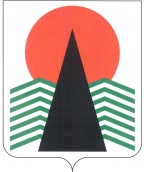 ГЛАВА  НЕФТЕЮГАНСКОГО  РАЙОНАпостановлениег.НефтеюганскО внесении изменений в постановление Главы Нефтеюганского района 
от 18.06.2013 № 75-п «Об Общественном совете Нефтеюганского района»В соответствии с Федеральным законом от 21.07.2014 № 212-ФЗ «Об основах общественного контроля в Российской Федерации», в целях исполнения пункта 1.3 протокола заседания Комиссии по координации работы по противодействию коррупции в Ханты-Мансийском автономном округе - Югре от 18.09.2017 № 3 
и пункта 12.4 Плана мероприятий по исполнению подпункта «а» пункта 3 перечня поручений Президента Российской Федерации от 07.09.2017 № Пр-1773, утвержденного распоряжением первого заместителя Губернатора Ханты-Мансийского автономного округа - Югры от 19.10.2017 № 710-р,  п о с т а н о в л я ю:Внести в приложение к постановлению Главы Нефтеюганского района 
от 18.06.2013 № 75-п «Об Общественном совете Нефтеюганского района» следующие изменения:Пункт 3 дополнить подпунктами 3.11, 3.12 следующего содержания:«3.11. Заслушивать на заседаниях Общественного совета информацию 
по вопросам, касающимся соблюдения муниципальными служащими, а также работниками подведомственных организаций, установленных запретов 
и ограничений, неисполнения возложенных на них обязанностей.  3.12. Участвовать в качестве представителей от Общественного совета 
в реализации мероприятий по анализу кадрового состава в подведомственных муниципальных организациях на предмет наличия родственных связей между муниципальными служащими и работниками соответствующих организаций, которые влекут или могут повлечь возникновение конфликтов интересов.».Пункт 4.4 после слов «некоммерческих организаций,» дополнить словами «в том числе представителей территориального общественного самоуправления (ТОС),».Настоящее постановление подлежит официальному опубликованию 
в газете «Югорское обозрение» и размещению на официальном сайте органов местного самоуправления Нефтеюганского района.Настоящее постановление вступает в силу после официального опубликования. Контроль за выполнением постановления возложить на заместителя главы Нефтеюганского района Т.Г.Котову.Глава района							Г.В.Лапковская27.11.2017№ 56-пг-нпа№ 56-пг-нпа